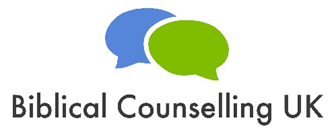 Online Book Club: A Biblical Counselling Process by Lauren WhitmanWeekly format: Prayer – Summary – Discussion – Practical – Q&ASession 1Set text: Chapters 1-6 The Beginning Discussion questions: How would you describe the purpose of counselling? What struck you about Lauren’s description of the counselling relationship? How does Lauren’s session 1 differ from what you might do in a first conversation? How might you discipline yourself to work through the considerations in chapter 6 after your first conversation? Which of these considerations are you most likely to forget or find hard? Practical:Role play the start of a session 1Session 2Set text: Chapters 7-11 The Middle Discussion questions: How do we progress pastoral conversations? What is the role of imagination in the counselling process? How do we set effective goals?What does it mean to pursue understanding and compassion but not agreement? (p59) In what ways can we use the Bible well in pastoral conversations? How can we use more creativity in our conversations? Practical: Role play some goal-setting in a given scenarioSession 3Set text: Chapters 12-15 The End Discussion questions: What’s hard about bringing pastoral relationships to a close? To what extent are we alert to the spiritual warning signs which may make things harder - set out on p98?How does Lauren’s final session differ from a typical final conversation for us? How might we need to tweak it if we are in a more informal setting? To what extent do we reflect on our personal growth at the end of pastoral conversations with others? What can we learn from chapter 15?Practical:Role play an ending in a given scenario 